Congregation of the Rogationists of the Heart of JesusSUPPLICATO ETERNAL DIVINE FATHERIN THE MOST HOLY NAME OFJESUS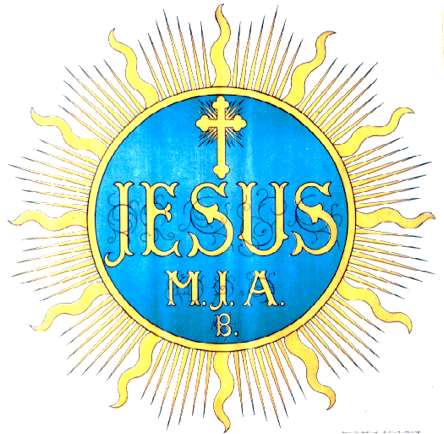 January 31, 2022 “By prayer and petition, with thanksgiving, make your requests known to God.” Phil 4:6OUTLINE OF THE CELEBRATIONPresentationIntroductory Rites: 1. Exposition of the Blessed Sacrament2. Listening to the Word of God	Supplica: The Congregation remembers the benefits received from God.Praise and Petition for the Gift of Life and FaithPraise and Petition for the Gift of VocationPraise and Petition for the Gift of MissionPraise and Petition of the Circumscription and the CommunityCONCLUDING RITES:   Concluding PrayerEucharistic BenedictionINDICATIONS FOR THE CELEBRATION OF THE SUPPLICAThe Supplica, which highlights the Rogationist Feast of the Most Holy Name of Jesus, is to be celebrated in each community with due decorum and solemnity.The roles of Guide and Lectors are to be assigned beforehand. The prayers may be read all those present or be proclaimed by some Lectors.It may be wise to prepare ahead of time the last petitions, namely: the second to the last, by each Circumscription the last one, by each community.If deemed necessary, the songs of praise and thanksgiving or Psalms foreseen at the end of each moment of the Supplica are to be prepared beforehand; otherwise, they are just recited.Comply with the provisions of the civil and religious authorities on the Covid-19 pandemic according to the local situation.PRESENTATIONFrom the Writings of Saint Hannibal Mary Di Francia(cf. Rogationist Anthology, p. 70-71)“Since January 1888, we have given great importance to the Supplica of January 31, which, in our houses, is consecrated as the solemn Feast of Jesus’ Most Holy Name. On that day, a very special petition is to be presented to the eternal God the Father, in all our houses as we have been accustomed to do until now. 	The importance of this Supplica is based on our Lord Jesus Christ’s divine promises as written in the Holy Gospels: ‘I tell you the truth: The Father will give you whatever you ask of Him in my name. Till now you have not asked for anything in my name; ask and you will receive, so that your happiness may be complete.’” (Jn. 16:23-24)INTRODUCTORY RITESCommentator: The Supplica is one of the most meaningful moments of the prayer of the Family of the Rogate. Year-by-year, it sustains the journey of the “small caravan” which started from the Avignone Quarter.	United in the spirit handed down to us by the Father Founder, we welcome with faith the Lord Jesus who continues to deign it worthy to come and dwell among us in the Eucharist.Exposition Song1.  EXPOSITION OF THE BLESSED SACRAMENT Celebrant: Praise and thanks every momentAll: To the most holy and most divine Sacrament who has deigned to come and dwell among us.Brief personal adoration2. LISTENING TO THE WORD Commentator: While we contemplate and adore the mystery of the presence of Jesus in the Eucharist, let us listen to his Word which prepares our hearts to praise Him and pray to Him as He deserves. (cf. Rm 8:26-27)From the letter of St. Paul to the Colossians (3:15-17)And let the peace of Christ control your hearts, the peace into which you were also called in one body. And be thankful.Let the word of Christ dwell in you richly, as in all wisdom you teach and admonish one another, singing psalms, hymns, and spiritual songs with gratitude in your hearts to God. And whatever you do, in word or in deed, do everything in the name of the Lord Jesus, giving thanks to God the Father through him. The Word of the Lord.All: Thanks be to GodResponsorial Psalm (Ps. 117 or similar)All: Alleluia, AlleluiaO Praise the Lord, all you nations;Acclaim him, all you peoples! 	(Response)Strong is his love for us,He is faithful forever! (Response)From the Gospel according to Matthew (18:19-20)	Again, amen, I say to you, if two of you agree on earth about anything for which they are to pray, it shall be granted to them by my heavenly Father. For where two or three are gathered together in my name, there am I in the midst of them.The Gospel of the Lord.All: Praise to you, Lord Jesus Christ.Song or moment of reflection  SUPPLICATHE CONGREGATION REMEMBERS THE BENEFITS RECEIVED FROM GODCommentator: With the same faith of the Father Founder, filled with the Spirit, let us give thanks for everything to God the Father in the Name of our Lord Jesus Christ (Cf. Eph. 5:18-20).We are at the feet of Jesus in the Blessed Sacrament, after a second year spent in the pandemic, which continues to cause so much suffering and mourning in the world and among us, we want to turn to Jesus, the Heavenly Doctor, with the faith of the sick man who had recourse to him along the streets of Palestine.The year that has started calls us, together with the Church, to reflect on synodality, the theme of the next Synod. In addition, as a Congregation, we are moving toward the 13th General Chapter, the highest expression of our synodality.1. PRAISE AND PETITIONFOR THE GIFT OF LIFE AND OF FAITH1. The Gift of Life and of Faith We give you thanks, O Father, because in the design of your goodness, you have created us in your image and made us sharers in your blessed life. We thank you because in this past year you have preserved us in life and above all in faith. 	In particular, we ask you to grant to our leaders, lawmakers, and health workers the due regard for the sacredness of life; strengthen the faith of those in doubt, and restore it back to those who have lost it.	 All: 	Blessed are you Lord, our Father. 2. The Gift of the Church We praise you, O Father, through your Son in the Spirit, for calling us to become your adopted sons, and in Baptism you have inserted us in the communion of your Family, the Church. We pray that you may strengthen and give justice to those who, in the Church, are persecuted for their faith.	We ask you that our charismatic presence in the Church may become a blessing proclaimed and lived out by each one of us. All: 	Blessed are you Lord, our Father.3. The Pope and the Bishops We bless you, O Father, for Pope Francis whom you called to guide your Church, for his evangelical witnessing, and for his apostolic zeal. We bless you also for the service rendered by Benedict XVI. Sustain them in your love.	We thank you for all the Bishops of the local Churches in which we are present and, in a particular way, thank you for our Bishops: Mons. Ottavio Vitale, Bishop of Lezhë (Albania), and Mons. Angelo Ademir Mezzari, Auxiliary Bishop of São Paolo (Brazil).All: 	Blessed are you Lord, our Father.4. The Eucharist Makes Us Grow as the Mystical Body We give You thanks, O Father, in the Name of Jesus, for welcoming us into His Mystical Body, nourished by His Eucharistic Body, and called to the spirituality, which flows from the zeal of the Rogate.	Grant that, following the example of St. Hannibal, we may become more in love with Jesus Christ each day, adoring his presence in the Paschal Sacrament and promoting, whenever possible, perpetual adoration or times of prolonged adoration.All: 	Blessed are you Lord, our Father.Silent pause. Each one remembers the most significant benefits received and thanks the Lord for the fidelity to his vocation. Song of praise2. PRAISE AND PETITIONFOR THE GIFT OF VOCATION5. Special Year of Saint JosephWe thank you, O Father, for having gifted us the Special Year of Saint Joseph.	Grant each of us to cultivate and enhance the particular devotion that St Hannibal had for the glorious Holy Patriarch, to enjoy his protection, and to imitate his special virtues.All: We glorify you, Father, in the Name of your Son.6. The Gift of the Rogate Blessed are you, God, our Father, who has blessed us in Christ, with the gift of the Rogate that unites us to the compassion of your Son: transform us into good workers of the harvest in imitation of him.We ask you to instill in each one of us the zeal that inflamed the heart of St. Hannibal for this holy mission of living and spreading this command of your Son Jesus, a special secret for the salvation of souls.All: We glorify you, Father, in the Name of your Son.7. The Holy FounderWe give You thanks, O Father, source of all holiness, because in your servant Hannibal Mary Di Francia, the Apostle of the Rogate and Father of the Orphans and the Poor, you have enriched the Church with a new way of holiness according to the Gospel. Grant that we may be his devout children and help us to make him known and spread his devotion in the Church, so that he may be universally invoked and imitated.	We praise and bless you on the 125th anniversary of the founding of our Congregation of Rogationists of the Heart of Jesus (1897).May the heart and life of those who come to venerate him be filled with your gifts; may they find inspiration from his example.All: We glorify you, Father, in the Name of your Son.8. Rogationist Religious Consecration Blessed are you Father, source of all holiness, for having called us to consecrate ourselves, according to the spirituality of the Rogate, to the unceasing prayer for good workers, to the spreading of this prayer, and to the service of the little ones and the poor according to the example of our Holy Founder. Grant that we may be always faithful and full of zeal in the mission which you have given to us. All: We glorify you, Father, in the Name of your Son.9. The First Collaborators of Father Founder We thank you, O Holy Father, for the faithfulness of the first collaborators of the Father Founder, in particular Mother M. Nazarena Majone, Fr. Francis Vitale, and Fr. Pantaleone Palma. Like many other Confreres and fellow Sisters, they accepted his entire spiritual inheritance, wonderfully realizing it in their lives, and transmitting it to us: grant us to imitate their examples and to let their radiant testimony be known. 	If it is according to your will grant us a good result for the cause for beatification of the Venerable Mother Nazarena Majone and the recognition of the heroic virtues of the Servant of God Fr. Joseph Marrazzo. We thank you for the start of the Diocesan Process of Fr. Joseph Aveni and Fr. Pantaleone Palma. All: We glorify you, Father, in the Name of your Son.10. The Daughters of Divine ZealWe praise you, O Father, for the many graces you have bestowed this year to the Daughters of Divine Zeal for their witnessing of consecration and the mission they do in the Church, and for the gift of new vocations with which you have blessed them. 	We beseech you to accompany their vocational journey with abundant graces, especially in this year in which they celebrate their XIV General Chapter.We bless you for the gift that you grant us Rogationists of living events of common spiritual growth in collaboration with them. We ask that these may always develop, in the interest of the diffusion of the charism, and for the good of our Institutes and of the Church.All: We glorify you, Father, in the Name of your Son.11. The Union of Prayer for Vocations and the Priestly AllianceWe thank you, O Good Father, for inspiring Saint Hannibal to institute the Rogationist Priestly Alliance and the Union of Prayer for Vocations.Grant us a renewed zeal to continue accompanying those who are enrolled in them and to spread the prayer for holy gospel workers, in collaboration with the entire Family of the Rogate. All: We glorify you, Father, in the Name of your Son.12. The LaityWe thank you, O Father, for the Rogationist charism shared, from the start, with the lay. We bless you for the journey of the Rogationist Missionaries, sustain their growth in the charismatic dimension and sense of belonging. Accompany, O good Father, the different Associations affiliated to the Union of Rogationist Associations: the Family Rog, the Rogationist Lay Vocation Animators (LAVR), the European Rogationist Association (ERA), and the Alumni. We thank you, moreover, for the laypeople who are not part of any of our associations yet in various ways, accompany us in our apostolate.We ask you, Father, if it is your will, to carry out the International Symposium of the Rogationist Laity.Master of the Harvest, open us to a greater enthusiasm to the sharing of the charism with the laity and teach us to know how to share experiences and projects, in the complementarity of gifts.All: We glorify you, Father, in the Name of your Son.13. The Divine Superiors and Special Patrons	Father, in the name of your Son Jesus, we thank you for having inspired our Father Founder to dedicate our Institutes to the Most Sacred Heart of Jesus and to the Immaculate Virgin as effective and immediate Superiors.	We thank you also for the intercession of St. Michael the Archangel, St. Joseph, the Holy Apostles and St. Anthony of Padua, our special patrons. May our life be always guided and sustained by their presence and their intercession.All: We glorify you, Father, in the Name of your Son.14. The Heavenly Rogationists and Daughters of Divine ZealWe praise and thank you, O God of goodness, for the Saints whom you give to your Church. We recognize in them the reflection of your holiness. We thank you for inspiring our Founder to proclaim some of them as our Heavenly Confreres and Sisters because we feel they are partners in our Rogationist spirituality. Grant that we may be open to their testimony of life in order to be guided in the following of Christ, your Son. All: Blessed are you, O Father, with the Son and the Holy Spirit.15. Our Communities	We give you thanks, O Holy Father, in the name of Jesus, for the gift of our communities. May they characterize their lives in the listening of the Word, in the celebration of the Eucharist, in fraternity and sharing, in the apostolate in the service of neighbors.	We bless you for the first centenary of the Sanctuary of St. Anthony in Messina, the 70th anniversary of the presence of the Congregation in Brazil, and for the anniversaries of the following Houses: 30th of Shenkoll (Albania), 70th of Florence, and the 75th of Naples and Anthonian Institute Rome. We thank you for the new House of Presov (Slovakia), Melbourne (Australia), Remera (Rwanda), Phu Cuong (Vietnam); and the Mission Stations of Puthukkara (India), Tracalie-Sheila (Canada), Dalat (Vietnam)	We ask you to help us, in particular, to build together with patience, the fraternal life in communion and sharing of charism and mission, as the Circular Letter Our fraternal communion of life with Christ and with the Poor exhorts us. All: Blessed are you, O Father, with the Son and the Holy Spirit.16. The Superiors and the 13th General ChapterWe give you thanks, O Holy Father, in the name of Jesus present in the Eucharist, because you continue to guide us through the Superiors whom you give to our communities as your representatives.  We ask you to accompany the Superior General with the gift of your Spirit. Patient and merciful Father, give wisdom and serenity, strength, and prudence, to those who guide us in promoting the journey to holiness and animating our communities in fraternity for your greater glory.We beseech you to accompany us in the preparation of the 13th General Chapter of the Congregation and to allow us to celebrate it at the regular conclusion of the term of the mandate.All: Blessed are you, O Father, with the Son and the Holy Spirit.17. The Government of CircumscriptionsWe bless you for the Chapter of St. Anthony Province and for the renewal of the Governments of St. Thomas Quasi-Province and St. Joseph Quasi-Province: bless their journey. We ask you to accompany with your Spirit the Chapters of St. Luke Province and St. Matthew Province.We also thank you for the Assemblies of the Circumscriptions that you gave us to celebrate during this past year.We ask you to accompany the journey that has begun in view of the unification of the two Italian Provinces. Assist the Governments of the Circumscriptions in their demanding service of animation and leadership and accompany them with your paternal protection.All: Blessed are you, O Father, with the Son and the Holy Spirit.18. The BrothersTo you be praise, blessing, and thanksgiving, O all-powerful and eternal Father, in the name of Jesus, because through the years you have given many Brothers to our Congregation. Reward, O Father, the precious work of the Brothers, confirm them in their consecration to you. Continue to give to our Rogationist Family numerous, generous, and holy Brothers.All: Blessed are you, O Father, with the Son and the Holy Spirit.19. The Sick and Elderly ConfreresO Father, your Son Jesus manifested your love for us and brought salvation through suffering and the cross. We give you thanks and adore your unfathomable plan of love hidden in the suffering of many of our Confreres and fellow Sisters who are sick and aged, and in their solidarity with the sufferings of humankind.Good Father, give them strength and peace in accepting your will and, if it pleases you, the joy of their recovery. Help us to serve them with affection, as far as possible in our religious communities, so that they could better live the preciousness of their suffering as participation to the common Rogationist mission. We beg you, protect us from this pandemic, heal the people in the world who have been infected by it, and free us all from this calamity.All: Blessed are you, O Father, with the Son and the Holy Spirit.20. Youth MinistryWe give you thanks, O Father, in the Name of Jesus, because the vocation to consecrated life and to the priesthood is your gift to be begged for with prayer. We thank you for the activities of Youth Ministry that have been accomplished in all the Circumscriptions.Master of the harvest, grant that in a totally ministerial Church, each one of us may become a witness of life and commitment to the promotion of the Kingdom of God.All: Blessed are you, O Father, with the Son and the Holy Spirit.21. Vocation Animation and FormationHoly Father, in the name of Jesus chaste, poor and humble, we give you thanks because you continue to bless the Houses of formation with the great gift of vocations, especially the formation centers for Postulants, the Novitiates, the Juniorates, and Center of Studies of our Institutes.We thank you for the experience of formation for formators that was accomplished in Italy last year and we ask you to accompany the one of this year. Bless the International Student Residence, which began this year, so that it may grow in sharing, solidarity, and missionary availability.Renew in each of us the attention for vocation promotion, which starts off from the witness of life.All: Blessed are you, O Father, with the Son and the Holy Spirit.22. Priestly Ordinations and Religious ProfessionsHoly Father, source of every Order and Consecration, to you be the praise and glory because once again you have called many young Confreres and fellow Sisters in different Circumscriptions to receive the Orders of Priesthood and Deaconate or profess the Religious Vows.Father, in the Name of Christ the Eternal Priest, we thank you with joy together with the Confreres and fellow Sisters who have celebrated the jubilee of their Religious Profession and Priestly Ordination.All: Blessed are you, O Father, with the Son and the Holy Spirit.23. The Gift of PerseveranceWe thank you, Holy Father, in the name of Jesus present in the Eucharist, because you are faithful in your love and you have granted us the grace of persevering in our Institute, through the daily support of so many Confreres, the journey of ongoing formation, and the joy of apostolic service.We thank you for the initiatives of ongoing formation which were organized at the level of the General Government and of Circumscriptions.Sustain, O Father, with the strength of your Spirit, the Confreres who are passing through moments of difficulty. Grant to all of us the fidelity in our radical commitment of Rogationist holiness for your greater glory and the good of the Church. All: Blessed are you, O Father, with the Son and the Holy Spirit.24. Our DepartedFather, source of life, in the name of your Son Jesus, the Risen One, we raise up to you our thanksgiving because your love extends beyond the boundaries of our earthly existence into the fullness of life in your House. Praise be to you because, in the past year, the mystery of your love found its accomplishment in our Confreres: Fr. Giovanni Cecca, Bro. Hyacinthe Gregoire Eteme Tsala, Fr. Raffaele Sacco, Bro. Ruben Dario Nican Arango, Fr. Giuseppe Bove, Fr. Luigi La Marca, and some of our relatives, friends, and benefactors. O merciful Father, forgive their sins and welcome them in the peace of the heavenly Jerusalem, and may the good example that they have left us be an impetus to be faithful in our mission.All: Blessed are you, O Father, with the Son and the Holy Spirit.25. Our RelativesAll-powerful and Eternal Father, we glorify and thank you for sending us your Only Son to sanctify the affection of the family, and for giving us the grace of experiencing your love in our dear ones. O Good Father, reward with your blessings our parents, who have offered us to you. Help our relatives in their difficulties and grant that one day we will all find ourselves together in the joy of your House. All: Blessed are you, O Father, with the Son and the Holy Spirit.26. Friends and Former ConfreresWe bless you, O Lord, for the gift of friendship that has allowed us to establish a constructive relationship of mutual edification with many brothers. We remember those who had shared with us a portion of their journey and then have made other life choices. May the gift of Rogate not die in them, but continue to live in new and alternative forms, of which we could enrich ourselves through dialogue and fraternity. All: Blessed are you, O Father, with the Son and the Holy Spirit.Silent pause. Each one remembers in his heart the benefits received from the Family of the Rogate in the sharing of the charism and gives thanks to the Lord for them.  Song of praise3. PRAISE AND PETITIONFOR THE GIFT OF THE MISSION27. The Diffusion of the RogateWe thank you, O Father, for everything that our Religious Family was able to accomplish over the years with your help, in the zeal of the charism of the Rogate.We bless you for the magazine Rogate Ergo, the first that gave voice to our charism. Help us to promote its spread. We pray for the Circumscription and National Rogate Centers.We ask you that such Centers may be established where they are not yet present, and actively work for the diffusion of your divine command, possibly with the collaboration of the Daughters of Divine Zeal and the Rogationist Associations.All: May all the earth praise your Name, O Most High. 28. Apostolate of Social-Education and SchoolsWe praise you, O Father, in the name of Jesus, the friend of the little ones and of the poor, for having called us, in the footsteps of our Founder, to care for the integral education of the youth and the less fortunate. We are grateful also for the good you have granted us to accomplish in many parts of the world in favor of minors in difficulty and in the defense of life, adapting ourselves to the new challenges that this mission entails. Please help us with your Providence to meet the needed completion of the school in Aluva (India).	Good Father, make us intelligent educators by the strength of your love and attentive to the needs of our time. Help us to guide and form the youth in the school of Christ, so that they may realize their life as a vocation and as loving service. All: May all the earth praise your Name, O Most High.29. Apostolate among the Poor and for the Care of LifeWe bless you from the depth of our being, O Father, because you have bestowed to Saint Hannibal Mary the gift to see the face of your Son in the faces of the least ones of the Avignone Quarter and to hear in the depths of his heart his divine words, "Whatever you did to these little ones, you did it to me." We praise you, O Lord, for all the possibilities of solidarity and human promotion towards the poor that you have granted us to realize in our Congregation.Enlighten us and make us docile in welcoming the invitation of the XII General Chapter to rediscover the service to the poor as acceptance, closeness, and sharing, to achieve a true evangelization.All: May all the earth praise your Name, O Most High.30. Apostolate of MissionsAlmighty and eternal Father, we give you thanks in the name of Jesus, for the gift of the missio ad gentes for which we also, sons and daughters of Saint Hannibal, are vowed to announce the name of the Savior to the ends of the earth.	Sustain, O Father, our Confreres and fellow Sisters who are working in the missions and express their zeal for the Rogate far from their homeland. Make us feel the duty to support them with our prayer and concrete signs of affection and solidarity. Help, in a special way, the missions that are experiencing particular difficulties or hardships in the initial stages.We ask you, in particular, to enlighten and help us with the best setup of the Cuango (Angola) Mission Station.We give you thanks for the annual Missionary Projects and for the distant adoption which are instruments of providence for many children, their families, and our seminarians in our missions.Bless the missionary journey of our Congregation and grant that the seed sowed may bring much fruit.All: May all the earth praise your Name, O Most High31. Parish ApostolateWe thank you, Holy Father, in the blessed name of Jesus, for the good you grant us to accomplish for the people of God in the various parishes, shrines, and places of worship. We bless you especially for the 25th anniversary of our Parish in Maitinga (Brazil).Grant always new energies, O Father, to the Confreres assigned to this ministry so that their parishes may bear fruits in charitable, vocational, and missionary works.All: May all the earth praise your Name, O Most High.32. Apostolate of the Anthonian PropagandaWe praise you because your fatherly love embraces all our life and is manifested also through the constant and generous support of a great number of Benefactors, through the intercession of St. Anthony of Padua. 	Father, make us orient our Anthonian Propaganda for the good of souls, and may you reward the generosity of our Benefactors.	We ask you to continue to bless us, with such secret of charity and to guide us so that we may administer the goods that you entrust with fidelity and sobriety to us in order to serve the poor.All: May all the earth praise your Name, O Most High.33. The New Means of Social CommunicationsWe give you thanks, Father of life, for the possibility you grant us to announce the Rogate with the modern means of social communications: for the collaboration with some television and radio networks, including that of Radio Vaticana, in the Communication Office of the Italian Bishops’ Conference (CEI), and for the world wide web in which, even us, the children of Saint Hannibal, are present to proclaim the Gospel.We thank you for the 100th anniversary of the Congregation's Bulletin. With your help, may it continue to be a reference point for our history and a space for fraternal sharing.Guide us in knowing how to use properly and profitably these possibilities offered us for our life, our formation, and, especially our apostolate to which we are called to serve.All: May all the earth praise your Name, O Most HighSilent pause. Each one remembers in his heart the benefits received through the pastoral activity in which he has been committed and gives thanks to the Lord for them. Song of praise4. PRAISE AND PETITIONOF THE CIRCUMSCRIPTION AND OF THE COMMUNITY34. Our CircumscriptionAll: 	Praise the Lord, invoke his Name;proclaim to the peoples his wonderful works.35. Our Local CommunityAll: 	Praise the Lord, invoke his Name;proclaim to the peoples his wonderful works.CONCLUDING RITESCommentator: With joy, we remembered the benefits granted by the Lord to our Religious Family. With humility, we have presented our petitions. Let us now conclude this celebration by expressing our willingness to belong to the Lord and to be faithful to the charism handed over to us by Father Hannibal. CLOSING PRAYERLord, Holy Father, in the name of Jesus here present, living and true in the Sacrament of the altar, we give You thanks for having given Saint Hannibal Mary Di Francia to the Church. Through the charism of the Rogate, you called him to be the Apostle of Prayer for Vocations and Father of the Orphans and of the Poor, a model of sanctity and inspirer of new apostolic dynamism for the evangelization of the world. Enable us, Holy Father, to walk in the footsteps of our Founder who spent his life for the coming of the Kingdom of Your Son.To You Almighty Father, through Jesus Christ, your Son, model of the evangelical workers, in the unity of the Holy Spirit, author of every gift, praise, and glory, forever and ever. Amen.2.  EUCHARISTIC BENEDICTION Tantum Ergo or another Eucharistic SongBenediction	Final Song“For in Him our hearts rejoice; in His holy name we trust.”Ps. 33:21General CuriaRogationists of the Heart of Jesus 